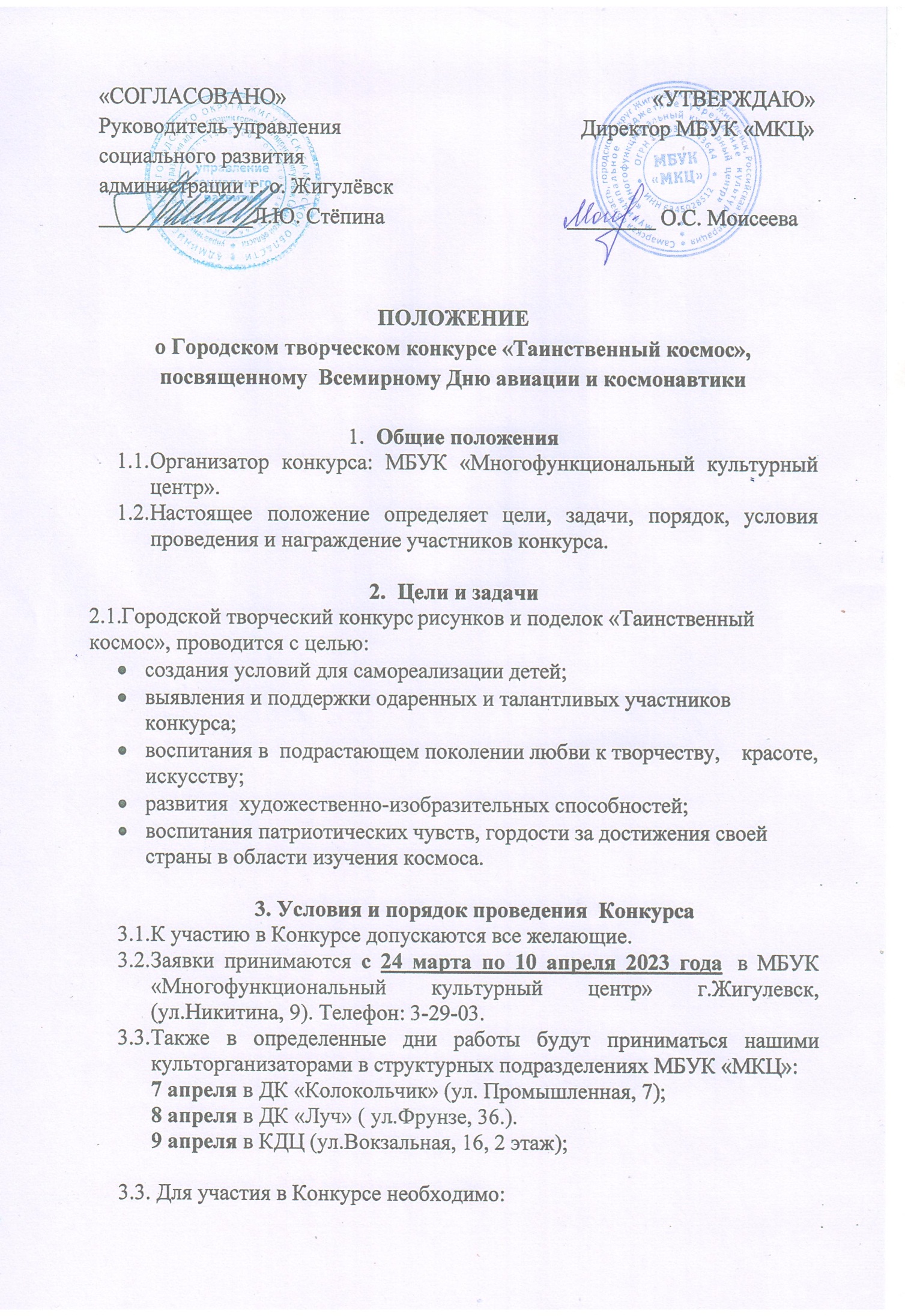 предоставить творческую работу, соответствующую тематике Конкурса;предоставить заявку  по установленной форме (Приложение №1);   предоставить согласие на обработку персональных данных (Приложение №2).оплатить организационный взнос в размере 50 руб. за каждую работу.3.4. Каждый участник может предоставить не более двух работ в каждой номинации.3.5.Поступившие на Конкурс работы не возвращаются. Организаторы Конкурса оставляют за собой право некоммерческого использования конкурсных материалов для организации выставочных проектов с сохранением авторства, без дополнительных условий.3.6.Подача работ на Конкурс означает согласие авторов и их законных представителей с условиями Конкурса.3.7. Дополнительную информацию можно получить у художественного руководителя Ежиковой Александры Васильевны: тел. 8(84862)32-9-03;  культорганизатора Гуреевой Елизаветы Алексеевны: тел. 89170342009.Email: mbuk-mkc@mail.ru                                  4.Номинации конкурсаКонкурс проводится по следующим номинациям:«Поделка» «Рисунок» (формат, А-5, А-4, А-3)«Картина из пластилина»«Аппликация» Все работы должны отражать тему Конкурса – «Космос»На каждой работе должна быть этикетка с указанием Ф.И. автора, возраста, ФИО руководителей, учреждения (если работа направляется от учреждения), контактного телефона.Для детей до 10 лет допускается помощь учителей или родителей.                        5. Критерии оценки конкурсных работсоответствие содержания работы заявленной конкурсной тематике; оригинальность и авторство работы;художественно-эстетический вид; качество, аккуратность исполнения.6.Подведение итогов6.1.Поступившие на Конкурс работы рассматриваются конкурсной комиссией 11 апреля. 6.2. Решение конкурсной комиссии окончательное и пересмотру не подлежит. Комментарии, протоколы и оценочные листы  не выдаются.     6.3. О награждении победителей, участникам Конкурса,  будет сообщено дополнительно.6.4.Все конкурсные работы будут представлены на итоговой выставке Конкурса  в  МБУК «МКЦ» с 12 апреля по 28 апреля 2023года.                                                     7.Награждение7.1.В каждой номинации присуждаются три призовых  места в каждой возрастной категории:дошкольники7-9 лет10-13 лет14-17 летстарше 18 лет Победители  награждаются Дипломами победителей и памятными подарками. Все участники награждаются  сертификатами за участие в Конкурсе в электронном виде.7.2.Информация об итогах  Конкурса будет размещена 12 апреля на официальном сайте МБУК «МКЦ» http://zmkc.ru и странице Вконтакте  https://vk.com/idyubileyniydk                                           8.Финансирование8.1.Финансирование Конкурса производится за счет организационного взноса и спонсорских средств.Приложение 1ЗАЯВКАна участие в Городском творческом конкурсерисунков и поделок «Таинственный космос»,посвященному  Всемирному Дню авиации и космонавтикиВсе графы обязательны к заполнению!!!Приложение № 2Согласие на обработку персональных данныхДиректору МБУК «МКЦ»О.С. Моисеевойот____________________________________________контактный номер телефона______________________Я, __________________________________________________________________       (Ф.И.О. родителя полностью)Проживающий по адресу:_________________________________________________ 	как законный представитель настоящим даю свое согласие на обработку в муниципальном бюджетном учреждении культуры «Многофункциональный культурный центр» г.о. Жигулевск Самарской области персональных данных своего ребенка__________________________________________________________________________________________________________________________________________________________ (Ф.И.О. ребенка полностью)		(дата рождения)к которым относятся:     - ФИО ребенка;     - дата рождения;    - адрес проживания, контактные телефоны;Я даю согласие на использование персональных данных своего ребенка для участия в городском творческом конкурсе рисунков и поделок «Таинственный космос» и распространения результатов конкурса.    	 Настоящее Согласие представляется на осуществление действий в отношении персональных данных моего ребенка, которые необходимы для достижения указанных выше целей, включая сбор, систематизацию, накопление, хранение, уточнение (обновление,    изменение), использование данных и на размещение фото и видео в СМИ и на официальных сайтах учреждения.    	МБУК «МКЦ» гарантирует, что обработка персональных данных осуществляется в соответствии                  с действующим законодательством РФ.     	Я проинформирован, что МБУК «МКЦ» гарантирует, что будет обрабатывать персональные данные как неавтоматизированным, так и автоматизированным способом обработки.     	Данное Согласие действует до достижения целей обработки персональных данных участника городского творческого конкурса рисунков и поделок «Таинственный космос».Согласие может быть отозвано по моему письменному заявлению.    	 Я подтверждаю, что, давая такое Согласие, я действую по собственной воле и в интересах своего ребенка.Дата: ______________	Подпись_______/_________________________ФИО участника, возрастНазвание учрежденияФИО руководителя, номер телефона, e-mail.ФИО родителя, номер телефона.НоминацияНазвание работы